Анализы, необходимые при госпитализации в отделение радионуклидной терапии ! Все анализы должны быть на отдельных официальных бланках с ясно различимыми печатями лечебного учреждения!Результаты анализов крови на сифилис методом ИФА или РПГА, HBsAg и анти-HCV методом ИФА (срок годности - 3 месяца);Результат компьютерной томографии или обзорной рентгенографии легких (заключение и на цифровом носителе), проведенных не ранее 7 календарных дней до госпитализации;Результат мазка из носо- и ротоглотки на COVID-19, датированный днем госпитализации или не ранее 7 календарных дней до нее, и. Мазки не предоставляются в случае положительного результата на наличие иммуноглобулинов класса G (Ig G) к SARS-CoV-2, проведенного методом ИФА;Клинический анализ крови (срок годности - 14 дней);Общий анализ мочи (срок годности 14 дней);Биохимический анализ крови: общий белок, общий билирубин, креатинин, мочевина, калий, натрий, кальций, хлор, АЛТ, АСТ, глюкоза (срок годности - 14 дней);Гормональное исследование крови: ТТГ, свТ4, свТ3 (срок годности - 14 дней);для женщин репродуктивного периода β – ХГЧ (срок годности – 7 дней);ЭКГ (срок годности - 1 месяц);УЗИ шеи/щитовидной железы;Сцинтиграфия с технецием-пертехнетатом.+ При необходимости, по назначению лечащего врача, дополнительно:При наличии хронических заболеваний и осложнений болезни/лечения консультации профильных специалистов об отсутствии противопоказаний к проведению радиойодтерапии (кардиолога, отоларинголога и пр.)При диагнозе «Рак щитовидной железы» исследование крови на ТТГ, Тиреоглобулин, АТ к тиреоглобулину (срок годности - 3 дня);При диагнозе «Диффузный токсический зоб/Узловой/многоузловой токсический зоб исследование крови на антитела к рецептору ТТГ (срок годности - 14 дней) + консультация офтальмолога для исключения наличия или оценка выраженности эндокринной офтальмопатии.При получении положительных результатов на гепатиты, пациент обязан предоставить данные биохимического обследования крови на АЛТ и АСТ и заключение врача-инфекциониста.При положительном анализе на сифилис - справка от дерматовенеролога. При наличии патологии в описании компьютерной томографии органов грудной клетки - иметь заключение врача-специалиста об отсутствии противопоказаний к госпитализации и оригинал снимка на руках.При наличии кожных высыпаний (кроме угревой сыпи) предоставить справку от дерматолога.При планировании радионуклидного лечения пациент может получить в поликлинику по месту жительства (работы) от лечащего врача следующий документ:ФЕДЕРАЛЬНОЕ ГОСУДАРСТВЕННОЕ БЮДЖЕТНОЕ УЧРЕЖДКНИЕ
"НАЦИОНАЛЬНЫЙ МЕДИЦИНСКИЙ ИССЛЕДОВАТЕЛЬСКИЙ ЦЕНТР ЭНДОКРИНОЛОГИИ»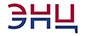 МИНИСТЕРСТВА ЗДРАВООХРАНЕНИЯ РОССИЙСКОЙ ФЕДЕРАЦИИ117036, Москва						Справочная: 	               +7 (499) 124 58 32ул. Дмитрия Ульянова, 11				            Регистратура:               +7 (495) 500 00 90www.endocrincentr.ru				            Приемное отделение:  +7 (495) 668 20 79                                                                                                       (доб. 4150) с 10.00 до 12.00В поликлинику по месту жительства (работы)В связи с предстоящем радионуклидным лечением прошу провести обследование пациенту__________________________________________________________________и приложить результаты следующих исследований (анализов):Результаты анализов крови на сифилис методом ИФА или РПГА, HBsAg и анти-HCV методом ИФА (срок годности - 3 месяца);Результат компьютерной томографии или обзорной рентгенографии легких (заключение и на цифровом носителе), проведенных не ранее 7 календарных дней до госпитализации;Результат мазка из носо- и ротоглотки на COVID-19, датированный днем госпитализации или не ранее 7 календарных дней до нее, и. Мазки не предоставляются в случае положительного результата на наличие иммуноглобулинов класса G (Ig G) к SARS-CoV-2, проведенного методом ИФА;Общий анализ мочи (срок годности 14 дней);Биохимический анализ крови: общий белок, общий билирубин, креатинин, мочевина, калий, натрий, кальций, хлор, АЛТ, АСТ, глюкоза (срок годности - 14 дней);Гормональное исследование крови: ТТГ, свТ4 и свТ3 (срок годности - 14 дней);для женщин репродуктивного периода β – ХГЧ (срок годности – 7 дней);ЭКГ (срок годности - 1 месяц);УЗИ шеи/щитовидной железы;Сцинтиграфия с технецием-пертехнетатом.При необходимости, по назначению лечащего врача, дополнительно:При наличии хронических заболеваний и осложнений болезни/лечения консультации профильных специалистов об отсутствии противопоказаний к проведению радиойодтерапии (кардиолога, отоларинголога и пр.);При диагнозе «Рак щитовидной железы» исследование крови на ТТГ, Тиреоглобулин, АТ к тиреоглобулину (срок годности - 3 дня);При диагнозе «Диффузный токсический зоб/Узловой/многоузловой токсический зоб исследование крови на антитела к рецептору ТТГ (срок годности - 14 дней) + консультация офтальмолога для исключения наличия или оценка выраженности эндокринной офтальмопатии.При получении положительных результатов на гепатиты, пациент обязан предоставить данные биохимического обследования крови на АЛТ и АСТ и заключение врача-инфекциониста.При положительном анализе на сифилис - справка от дерматовенеролога. При наличии патологии в описании компьютерной томографии органов грудной клетки - иметь заключение врача-специалиста об отсутствии противопоказаний к госпитализации и оригинал снимка на руках.При наличии кожных высыпаний (кроме угревой сыпи) предоставить справку от дерматолога.Лечащий врач                                                                                          «      »               20  г.                                                                                      